, број: Ректорат Универзитета уметности у БеоградуРектору ЗАХТЕВ ЗА ФИНАНСИРАЊЕ СЛУЖБЕНОГ ПУТАНа службени пут у  упућују се:, ЈМБГ: , ;, ЈМБГ: , ;, ЈМБГ: , ;За лица која иду на службени пут, а нису запослена на Универзитету уметности у Београду, будући да је реч о образовној и научној сарадњи и да учесници службеног пута не остварују други приход за радно ангажовање по том основу, примењује се члан 85. став 4. Закона о порезу на доходак грађана.По повратку са службеног пута сви учесници ће најкасније пет дана од датума повратка доставити одговарајућу извештајну документацију, и то:путни налог,Individual Travel Report, boarding карте, листа присутности – Attendance listсве рачуне – карте, гориво, путарине и сл. Реализатор пројекта_______________________________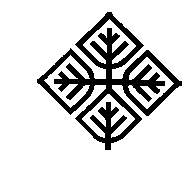 Шифра пројекта: Назив пројекта: 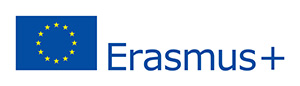 Циљ пута:Дестинација:Трајање:На службеном путу ће се боравити укупно  дана, и то: од  до  године.Смештај:Напомена:потврђујем да  обезбеђени бесплатан смештај и исхрана.Превоз:Превозно средство које ће се користити на службеном путу је .Напомена: Финансирање службеног пута:Сви трошкови службеног пута покривају се из средстава пројекта , , са подрачуна пројекта отвореног на Универзитету уметности, на коме постоје наменска финансијска средства у оквиру буџетске ставке на којој је преостало још  .Планирани број данаПланирани број особаПланирани буџет за дато путовањеПланирани буџет за дато путовањеПланирани буџет за дато путовањеПланирани број данаПланирани број особаРаздаљина (км)Износ за трошкове боравкаИзнос за путне трошкове